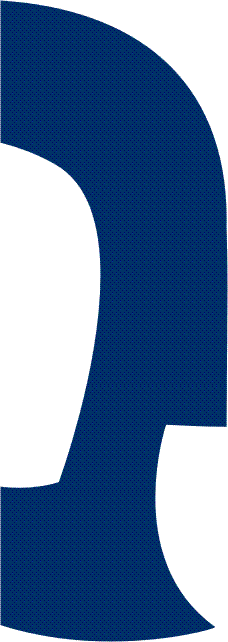 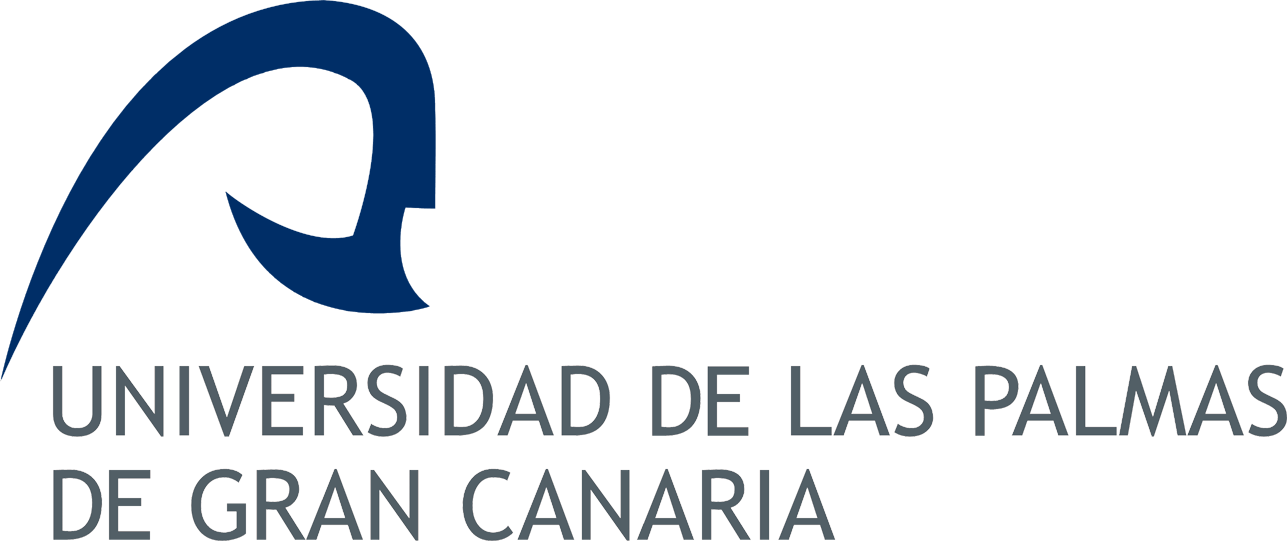 Plan General de comunicación de las Cartas de Servicios de la ULPGCObjetivosDestinatariosDifusión interna:Difusión externa:Elaborado por el Vicerrectorado de Calidad(noviembre de 2017)Comunicación InternaComunicación externaDifundir las Cartas de ServiciosDifundir las Cartas de ServiciosImpulsar las Cartas de Servicios y una cultura de mejora continua y de excelencia en la organizaciónDar a conocer los servicios que presta la ULPGCDar a conocer los compromisos que asume la ULPGC en la prestación de sus serviciosDar a conocer los compromisos que asume la ULPGC en la prestación de sus serviciosInformar sobre los derechos de los usuarios en relación con los servicios prestadosInformar sobre los derechos de los usuarios en relación con los servicios prestadosFomentar la participación de los empleados públicos  en la elaboración y gestión de las Cartas de ServiciosAcercar la ULPGC a la sociedad a través de la difusión de las Cartas de ServiciosPresentar los resultados de seguimiento y evaluaciónPresentar los resultados de seguimiento y evaluaciónIdentificar áreas de mejora para el cumplimiento de los compromisos y la mejora de los serviciosIdentificar áreas de mejora para el cumplimiento de los compromisos y la mejora de los serviciosComunicación InternaComunicación externaIntegrantes de los equipos responsables de elaborar, implantar y hacer el seguimiento de las Cartas de ServiciosCiudadanos en generalLos responsables de los órganos y unidades que gestionan directamente los servicios objeto de las CartasOtras organizaciones públicas y privadas interesadas en los servicios objeto de las Cartas Los usuarios internos de la organizaciónAgencias de Calidad y Equipos AuditoresOtros grupos de interés de la ULPGC: empleadores de nuestros egresados, familiares de estudiantes, etc.Otros grupos de interés de la ULPGC: empleadores de nuestros egresados, familiares de estudiantes, etc.CanalResponsableGrupo al que se dirigePágina Web de Calidadhttp://www.calidad.ulpgc.es/index.php/m-servVicerrectorado con competencias en CalidadToda la comunidad universitaria, tanto los responsables de los servicios como los usuarios, y la sociedad en generalPágina web de la unidadResponsable de la unidadToda la comunidad universitaria y la sociedad en generalCorreo electrónico con los acuerdos alcanzados en el Consejo de Gobierno en el que se aprueba la CartaVicerrectorado con competencias en ComunicaciónToda la comunidad universitariaBoletín Oficial de la ULPGC (BOULPGC)Directora de Servicios de la Secretaria General y Boletín Oficial de la ULPGCToda la comunidad universitaria y la sociedad en generalCorreo electrónico indicando la publicación del BOULPGCDirectora de Servicios de la Secretaria General y Boletín Oficial de la ULPGCToda la comunidad universitariaInforme anual de seguimientoResponsable de la unidadToda la comunidad universitaria y la sociedad en generalCanalResponsableGrupo al que se dirigePágina Web de Calidadhttp://www.calidad.ulpgc.es/index.php/m-servVicerrectorado con competencias en CalidadToda la comunidad universitaria, responsables de los servicios y usuarios, y la sociedad en generalPágina web de la unidadResponsable de la unidadToda la comunidad universitaria y la sociedad en generalBoletín Oficial de la ULPGC (BOULPGC)Directora de Servicios de la Secretaria General y Boletín Oficial de la ULPGCToda la comunidad universitaria y la sociedad en generalBoletín Oficial de CanariasGobierno de CanariasToda la sociedad